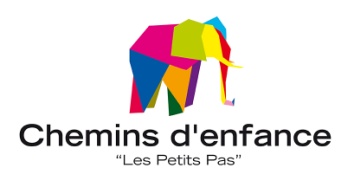 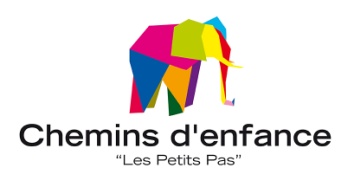  Bulletin d'adhésion 2016à                               ASSOCIATION CHEMINS D’ENFANCESiège Social :Communauté de Communes du Pays de Verneuil sur Avre, 84 rue du Canon, 27130 Verneuil sur AvreM. Mme ……………………………………………adresse : ………………………………………….mail : ………..                                     tél : …………                                            *adhère à l’association CHEMINS D’ENFANCE pour l’année 2016   Cotisation :12€*souhaite devenir membre du Conseil d’Administration de l’association : oui / nonà retourner avec votre règlement à : Stéphanie POURVU3, rue du vieux pressoir, la Haute Folie, 27570 BREUX sur AVRE                       Contacts : tél 06.82.76.07.04, ou mail cheminsdenfance@gmail.com	Site : cheminsenfance-france.fr